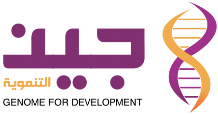 الإدارةالقسمالهدف الاستراتيجيمدة المشروعبداية المشروع0 ـ محرمنهاية المشروع00 ـ ذو ا لحجةميزانية المشروعنموذج الخطة التنفيذيةنموذج الخطة التنفيذيةنموذج الخطة التنفيذيةنموذج الخطة التنفيذيةنموذج الخطة التنفيذيةنموذج الخطة التنفيذيةنموذج الخطة التنفيذيةنموذج الخطة التنفيذيةنموذج الخطة التنفيذيةنموذج الخطة التنفيذيةنموذج الخطة التنفيذيةنموذج الخطة التنفيذيةنموذج الخطة التنفيذيةنموذج الخطة التنفيذيةالمشروع المشروع المشروع المشروع الصفحةالصفحةمالنشاطالتنفيذالتنفيذالتنفيذالتنفيذالموقعالموقعالتكلفةمؤشر الإنجازمؤشر الإنجازمالنشاطالجهة المنفذةالمسؤولتاريخ البدايةالمدةالموقعالموقعالتكلفةمؤشر الإنجازمؤشر الإنجازمالنشاطالجهة المنفذةالمسؤولتاريخ البدايةالمدةالموقعالموقعالتكلفةنوعهتاريخه1111111111